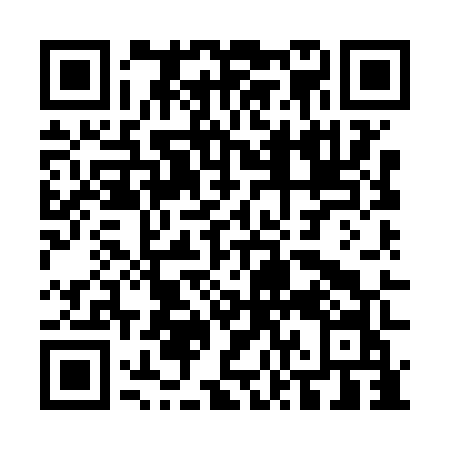 Ramadan times for Drie Schouwen, BelgiumMon 11 Mar 2024 - Wed 10 Apr 2024High Latitude Method: Angle Based RulePrayer Calculation Method: Muslim World LeagueAsar Calculation Method: ShafiPrayer times provided by https://www.salahtimes.comDateDayFajrSuhurSunriseDhuhrAsrIftarMaghribIsha11Mon5:155:157:0612:544:006:426:428:2712Tue5:135:137:0412:534:016:446:448:2913Wed5:105:107:0112:534:026:466:468:3014Thu5:085:086:5912:534:036:476:478:3215Fri5:055:056:5712:534:046:496:498:3416Sat5:035:036:5512:524:056:516:518:3617Sun5:005:006:5212:524:066:526:528:3818Mon4:584:586:5012:524:076:546:548:4019Tue4:554:556:4812:514:086:566:568:4220Wed4:534:536:4612:514:096:586:588:4421Thu4:504:506:4312:514:106:596:598:4622Fri4:484:486:4112:504:117:017:018:4823Sat4:454:456:3912:504:127:037:038:5024Sun4:424:426:3712:504:137:047:048:5225Mon4:404:406:3412:504:147:067:068:5426Tue4:374:376:3212:494:157:087:088:5627Wed4:344:346:3012:494:167:097:098:5828Thu4:324:326:2712:494:177:117:119:0029Fri4:294:296:2512:484:187:127:129:0230Sat4:264:266:2312:484:197:147:149:0431Sun5:235:237:211:485:208:168:1610:061Mon5:215:217:181:475:218:178:1710:082Tue5:185:187:161:475:228:198:1910:103Wed5:155:157:141:475:238:218:2110:124Thu5:125:127:121:475:238:228:2210:155Fri5:095:097:101:465:248:248:2410:176Sat5:075:077:071:465:258:268:2610:197Sun5:045:047:051:465:268:278:2710:218Mon5:015:017:031:455:278:298:2910:249Tue4:584:587:011:455:288:318:3110:2610Wed4:554:556:591:455:288:328:3210:28